Załącznik nr 4 do Zarządzenia nr 197/2019/2020PROCEDURApostępowania w przypadku podejrzenia zakażenia SARS-COV-2 (dalej: koronawirus) u pracownika SP 215, rodzica/opiekuna prawnego, dziecka/ucznia uczęszczającego do Szkoły Podstawowej nr 215 w Warszawie Do szkoły powinny przychodzić jedynie osoby zdrowe, bez jakichkolwiek objawów wskazujących na chorobę zakaźną.Przez niepokojące objawy rozumie się: wysoką temperaturę, ból głowy i mięśni, ból gardła,kaszel,duszność i problemy z oddychaniem,uczucie wyczerpania,brak apetytu.Osoba, która mogła narazić się na zakażenie koronawirusem poza szkołą, powinna zgłosić ten fakt dyrektorowi.Rodzic/opiekun prawny dziecka, które mogło narazić się na zakażenie koronawirusem poza szkołą, powinien zgłosić ten fakt dyrektorowi szkoły.W szkole będzie wyznaczone i przygotowane  pomieszczenie, w którym będzie można odizolować osobę w przypadku wystąpienia objawów chorobowych. Przemieszczając się do szpitala lub do domu po podejrzeniu wystąpienia zakażenia, należy zrezygnować ze środków komunikacji publicznej.Postępowanie w przypadku podejrzenia zakażenia u pracownika lub dziecka/ucznia podczas przebywania w szkoleW przypadku wystąpienia u pracownika będącego na stanowisku pracy niepokojących objawów sugerujących zakażenie koronawirusem należy:niezwłocznie odsunąć go od pracy i odizolować,wstrzymać przyjmowanie dzieci do szkoły,powiadomić właściwą miejscowo powiatową stację sanitarno-epidemiologiczną i stosować się ściśle do wydawanych instrukcji           i poleceń - tel. 606 108 040,powiadomić o zaistniałej sytuacji burmistrza dzielnicy, gdyż może zaistnieć konieczność zamknięcia szkoły przez powiatową stację sanitarno-epidemiologiczną lub czasowej kwarantanny.W przypadku wystąpienia u dziecka niepokojących objawów sugerujących zakażenie koronawirusem należy:niezwłocznie odizolować je w wyznaczonym do tego miejscu,              z zapewnieniem minimum 2m odległości od innych osób i zapewnić opiekę, dziecku/uczniowi należy zmierzyć temperaturę ciała,poinformować o zaistniałym fakcie rodzica/opiekuna prawnego              i zobowiązać go do niezwłocznego odebrania dziecka,wstrzymać przyjmowanie dzieci do szkoły,powiadomić właściwą miejscowo powiatową stację sanitarno-epidemiologiczną i stosować się ściśle do wydawanych instrukcji           i poleceń - tel. 606 108 040,powiadomić o zaistniałej sytuacji burmistrza dzielnicy, gdyż może zaistnieć konieczność zamknięcia szkoły przez powiatową stację sanitarno-epidemiologiczną lub czasowej kwarantanny,rodzic po odebraniu dziecka/ucznia ze szkoły z objawami chorobowymi ma obowiązek poinformowania dyrektora o wyniku badania dziecka/ucznia przez lekarza.Należy stosować się do zaleceń Państwowego Powiatowego Inspektora Sanitarnego przy ustalaniu, czy należy wdrożyć dodatkowe procedury, biorąc pod uwagę zaistniały przypadek, dostępne na stronach: gov.pl/web/koronawirus/ oraz gis.gov.plObszar, w którym poruszał się i przebywał pracownik lub dziecko/uczeń podejrzane 
o zarażenie koronawirusem, należy poddać gruntownemu sprzątaniu oraz zdezynfekować powierzchnie dotykowe (klamki, poręcze, uchwyty itp.).Należy ustalić listę osób (jeśli to możliwe) obecnych w tym samym czasie w pomieszczeniach, w których przebywała osoba z objawami zakażenia.Rodzice/opiekunowie dzieci/uczniów z grupy dziecka, u którego podejrzewa się zakażenie zostają telefonicznie poinformowani                   o zaistniałej sytuacji i poproszeni o odbiór dzieci/uczniów i ich obserwację.W przypadku, gdy powiatowa stacja sanitarno-epidemiologiczna              w trakcie konsultacji nakaże odesłanie osoby z podejrzeniem zakażenia koronawirusem transportem indywidualnym do domu, osoba powinna oczekiwać na transport w wyznaczonym pomieszczeniu lub wydzielonym obszarze, w którym jest możliwe czasowe odizolowanie jej od innych osób. Zaleca się na czas oczekiwania na transport, zapewnić pracownikowi jednorazową maseczkę i rękawiczki. Dalsze kroki postępowania w przypadku pracowników i dzieci/uczniów przebywających w  grupie, w której zaistniało podejrzenie zakażenia koronawirusem należy ustalić z właściwą powiatową stacją sanitarno-epidemiologiczną.Postępowanie w przypadku podejrzenia zakażenia  poza miejscem pracyW przypadku wystąpienia niepokojących objawów pracownicy nie powinni stawiać się w pracy, powinni pozostać w domu i skontaktować się telefonicznie ze stacją sanitarno-epidemiologiczną, oddziałem zakaźnym, a w razie pogarszania się stanu zdrowia zadzwonić pod nr 999 lub 112 i poinformować, o podejrzeniu zakażenia koronawirusem.Do czasu otrzymania pomocy należy odizolować się od innych osób.Nie należy zgłaszać się samemu do placówek służby zdrowia bez wcześniejszego uzgodnienia.Pracownik o zaistniałej sytuacji niezwłocznie informuje dyrektora szkoły.Postępowanie w przypadku kontaktu z osobą podejrzaną o zakażenieDefinicja KONTAKTU obejmuje: każdego pracownika szkoły/rodzica/opiekuna prawnego dziecka pozostającego w bezpośrednim kontakcie z osobą chorą lub                  w kontakcie w odległości mniej niż 2 metry przez ponad 15 minut, rozmowę z osobą zakażoną twarzą w twarz przez dłuższy czas, każdą osobę mieszkającą w tym samym gospodarstwie domowym,       co osoba chora. Osób z kontaktu NIE uważa się za zakażone, jednak prewencyjnie zaleca się: pozostanie w domu przez 14 dni od ostatniego kontaktu z osobą chorą i prowadzenie samoobserwacji - codzienny pomiar temperatury              i świadome zwracanie uwagi na swój stan zdrowia, poddanie się monitoringowi pracownika stacji sanitarno-epidemiologicznej w szczególności udostępnienie numeru telefonu w celu umożliwienia codziennego kontaktu i przeprowadzenia wywiadu odnośnie stanu zdrowia, jeżeli w ciągu 14 dni samoobserwacji zauważone zostaną objawy (gorączka, kaszel, duszność, problemy z oddychaniem) - należy bezzwłocznie, telefonicznie powiadomić stację sanitarno-epidemiologiczną lub zgłosić się bezpośrednio do oddziału zakaźnego lub oddziału obserwacyjno-zakaźnego, gdzie określony zostanie dalszy tryb postępowania medycznego. Pozostali pracownicy szkoły nie są zobowiązani do podejmowania szczególnych środków ostrożności. Jeśli wystąpią niepokojące objawy, poddane zostaną kwalifikacji w zależności od rodzaju tych objawów przez służby sanitarne.Decyzja, do jakiej grupy kontaktu należą pracownicy, powinna zostać podjęta we współpracy ze służbami sanitarnymi. Postanowienia końcoweW przypadku stwierdzenia zakażenia koronawirusem pracownika, rodzica/opiekuna prawnego, dziecka/ucznia dalsze postępowanie powinno być ustalone z właściwą miejscowo powiatową stacją sanitarno-epidemiologiczną. W związku z tym, dyrektor szkoły jest zobowiązany do ścisłej współpracy i wykonywania zaleceń służb sanitarnych.W przypadku zaobserwowania niepokojących objawów bezzwłocznie należy powiadomić telefonicznie Powiatową Stację Sanitarno-Epidemiologiczną w m.st. Warszawie, ul. Jana Kochanowskiego 21,  01-864 Warszawatelefon dyżurny - 606 10 80 40 (alarmowy) w przypadku podejrzenia zakażenia koronawirusemoraz 505-342-009; 698-107-933; 884-697-317; 699-834-426; 501-127-338; 606-165-090; 604-135-225Telefon Dyżurnego Mazowieckiego Państwowego Wojewódzkiego Inspektora Sanitarnego: 502 171 171lubw przypadku nasilonych objawów zadzwonić pod numer alarmowy 112lub zgłosić się bezpośrednio do oddziału zakaźnego – najbliższy oddział        w Centralnym Szpitalu Klinicznym Ministerstwa Spraw Wewnętrznych i Administracji, ul. Wołoska 137 w Warszawie tel. 22 508 20 20Wojewódzki Szpital Zakaźny, ul. Wolska 37 w Warszawie tel. 22 335 52 61CAŁODOBOWA INFOLINIA NFZ W SPRAWIE KORONAWIRUSA – 800 190 590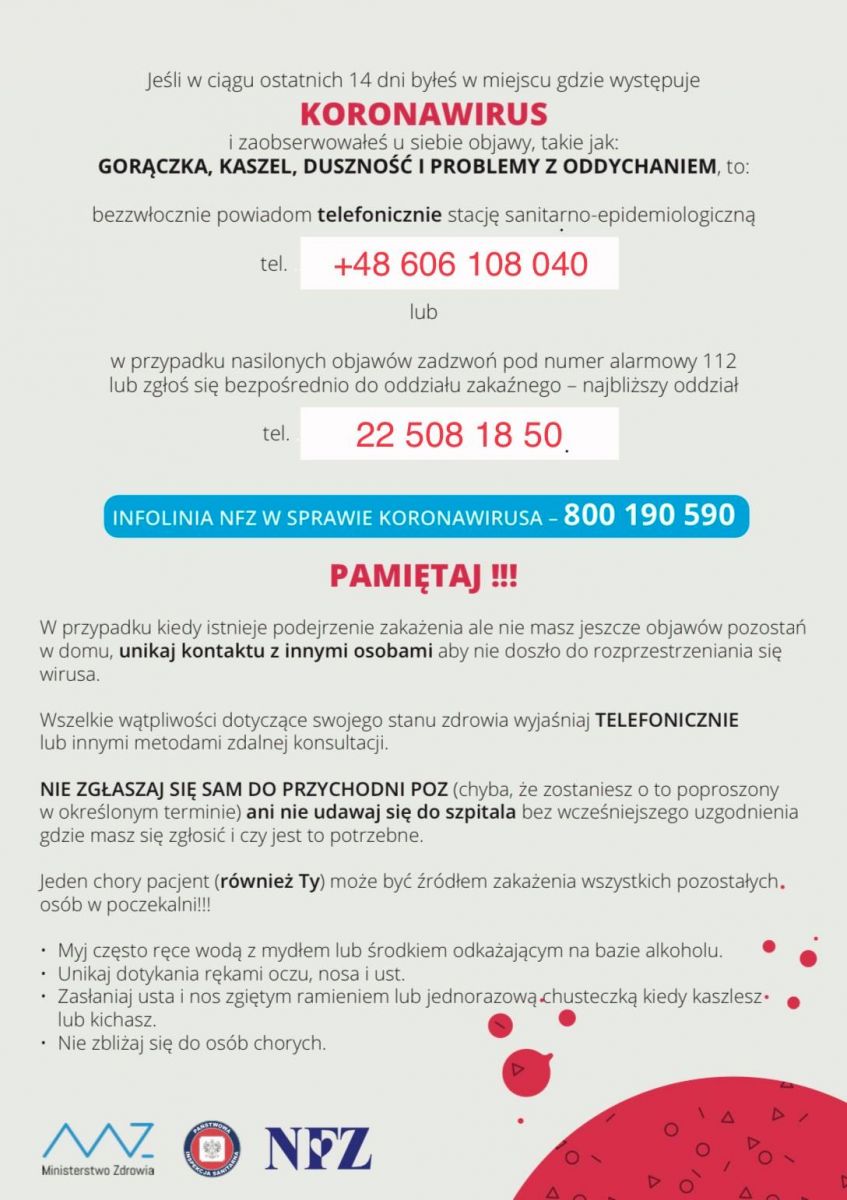 